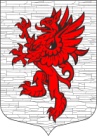 СОВЕТ ДЕПУТАТОВ       МУНИЦИПАЛЬНОГО ОБРАЗОВАНИЯЛОПУХИНСКОЕ СЕЛЬСКОЕ ПОСЕЛЕНИЕМО ЛОМОНОСОВСКИЙ МУНИЦИПАЛЬНЫЙ РАЙОНЛЕНИНГРАДСКОЙ ОБЛАСТИтретий созыв13 сентября 2017 года                                                                        д. ЛопухинкаРЕШЕНИЕ № 37Об утверждении списков для получения социальной помощи в соответствии с решением Совета депутатов муниципального образования Лопухинское сельское поселение Ломоносовского муниципального района Ленинградской области № 28 от 26 июля  2016 года  «Об  утверждении Положения «О порядке и размерах социальных выплат жителям муниципального образования Лопухинское сельское  поселение за счет средств местного бюджета»В соответствии с Федеральным законом от 06.10.2003г. № 131-ФЗ «Об общих принципах организации местного самоуправления в Российской Федерации», Уставом муниципального образования Лопухинское сельское поселение муниципального образования Ломоносовский муниципальный район Ленинградской области, Положением «О порядке и размерах социальных выплат жителям муниципального образования Лопухинское сельское  поселение за счет средств местного бюджета» утвержденного  решением № 28 от 26 июля 2016 года, Совет депутатов муниципального образования Лопухинское сельское поселение решил: Утвердить списки жителей, обратившихся за единовременной социальной помощью на 12 сентября 2017 года,  для получения социальной помощи (выплат) гражданам на юбилейные даты со дня рождения 80,85,90,95,100 лет зарегистрированным на территории муниципального образования Лопухинское сельское поселение муниципального образования Ломоносовский муниципальный район Ленинградской области (приложение  1).Утвердить списки жителей, обратившихся за единовременной социальной помощью на 12 сентября 2017 года,  для получения социальной помощи (выплат) гражданам на юбилейные даты 50 и 60 лет совместной супружеской жизни зарегистрированным на территории муниципального образования Лопухинское сельское поселение муниципального образования Ломоносовский муниципальный район Ленинградской области (приложение  2).Утвердить списки жителей, обратившихся за единовременной социальной помощью на 12 сентября 2017 года,  для получения социальной помощи (выплат) гражданам в связи с рождением ребёнка, зарегистрированным на территории муниципального образования Лопухинское сельское поселение муниципального образования Ломоносовский муниципальный район Ленинградской области (приложение 3).Утвердить списки жителей, обратившихся за единовременной социальной помощью на 12 сентября 2017 года,  для получения социальной помощи (выплат) гражданам в связи с присвоением звания «Почётный житель МО Лопухинское сельское поселение Ломоносовского муниципального района Ленинградской области» и награждением знаком «За заслуги» МО Лопухинское сельское поселение Ломоносовского муниципального района Ленинградской области»,  зарегистрированным на территории муниципального образования Лопухинское сельское поселение муниципального образования Ломоносовский муниципальный район Ленинградской области (приложение  4).Утвердить списки жителей, обратившихся за единовременной социальной помощью на 12 сентября 2017 года,  для получения социальной помощи (единовременные выплаты) участникам фестивалей, конкурсов, спортивных соревнований, представляющим Лопухинское сельское поселение и достигших высоких результатов на районном и региональном уровнях, зарегистрированным на территории муниципального образования Лопухинское сельское поселение муниципального образования Ломоносовский муниципальный район Ленинградской области  (приложение 5).6. Настоящее решение опубликовать (обнародовать) на официальном сайте МО Лопухинское сельское поселение в информационно-телекоммуникационной сети Интернет. Настоящее решение вступает в силу после его официального опубликования. Глава муниципального образованияЛопухинское сельское поселение	                                            А.В. Знаменский Приложение  1к решению Совета депутатовМО Лопухинское сельское поселениеОт 13 сентября 2017 года № 37Список жителей для получения социальной помощи (выплат) гражданам на юбилейные даты со дня рождения 80,85,90,95,100 лет зарегистрированным на территории муниципального образования Лопухинское сельское поселение муниципального образования Ломоносовский муниципальный район Ленинградской областиПриложение  2к решению Совета депутатовМО Лопухинское сельское поселениеОт 13 сентября 2017 года № 37Список жителей для получения социальной помощи (выплат) гражданам на юбилейные даты 50 и 60 лет совместной супружеской жизни, зарегистрированным на территории муниципального образования Лопухинское сельское поселение муниципального образования Ломоносовский муниципальный район Ленинградской областиПриложение  3к решению Совета депутатовМО Лопухинское сельское поселениеОт 13 сентября 2017 года № 37Список жителей для получения социальной помощи (выплат) гражданамв связи с рождением ребёнка, зарегистрированным  на территории муниципального образования Лопухинское сельское поселение муниципального образования Ломоносовский муниципальный район Ленинградской областиПриложение  4к решению Совета депутатовМО Лопухинское сельское поселениеОт 13 сентября 2017 года № 37Список жителей для получения социальной помощи (выплат) гражданам в связи с присвоением звания «Почётный житель МО Лопухинское сельское поселение Ломоносовского муниципального района Ленинградской области» и награждением знаком «За заслуги» МО Лопухинское сельское поселение  Ломоносовского муниципального района Ленинградской области»,зарегистрированным на территории муниципального образования Лопухинское сельское поселение муниципального образования Ломоносовский муниципальный район Ленинградской областиПриложение  5к решению Совета депутатовМО Лопухинское сельское поселениеОт 13 сентября 2017 года № 37Список жителей для получения социальной помощи (выплат) гражданам участникам фестивалей, конкурсов, спортивных соревнований, представляющим Лопухинское сельское поселение и достигших высоких результатов на районном и региональном уровнях, зарегистрированным на территории муниципального образования Лопухинское сельское поселение муниципального образования Ломоносовский муниципальный район Ленинградской области Фамилия Имя Отчество заявителя Дата рожденияБирюкова Галина Тимофеевна08.09.1927 г.Вусько Фаина Юзефовна21.04.1937 г.Евтеева Валентина Фёдоровна18.06.1937 г.Коротков Виктор Васильевич28.07.1937 г.Шевелева Руфима Владимировна29.08.1932 г.Фамилия Имя Отчество заявителяДата регистрации бракаЗахарова Раиса Михайловна03.07.1967 годаЕфремова Евгения Ивановна01.06.1967 годаФамилия Имя Отчество заявителяДата рождения ребёнкаАлексеев Максим Викторович04.11.2016 г. (дочь)Алексеев Максим Викторович04.11.2016 г. (сын)Бережная Анна Сергеевна16.11.2016 г.Боровикова Алёна Викторовна18.04.2017 г.Гаврилова Яна Алексеевна08.05.2017 г.Деберскова Вера Владимировна19.02.2017 г.Десятова Юлия Александровна26.10.2016 г.Карпеева Марина Владимировна21.03.2017 г.Кондратьева Надежда Владимировна20.06.02017 г.Леонова Мария Николаевна30.06.2017 г.Максимова Екатерина Романовна09.09.2016 г.Марченко Елена Валерьевна17.02.2017 г.Матвеев Александр Васильевич29.06.2017 г.Морозова Надежда Юрьевна09.04.2017 г. (дочь)Морозова Надежда Юрьевна09.04.2017 г. (сын)Никитина Анастасия Олеговна24.12.2016 г.Пинчук Наталья Сергеевна17.04.2017 г.Скалёв Андрей Владимирович02.03.2017 г.Степанова Татьяна Сергеевна18.07. 2017 г.Суслонов Роман Витальевич19.07.2017 г. (дочь 1)Суслонов Роман Витальевич19.07.2017 г. (дочь 2)Федорова Виктория Владимировна30.05. 2017 г.Хорунжин Станислав Михайлович31.05.2017 г.Фамилия Имя Отчество заявителяГод присвоения звания, награждения знакомЛарькина Людмила Ивановна«За заслуги» 2017 годНикитин Владимир Васильевич«За заслуги» 2017годУколова Зоя Никитична«За заслуги» 2017 годФилиппова Вера Васильевна«Почётный житель» 2017 годФомина  Антонина Андреевна«Почётный житель» 2017 годФомин Григорий Григорьевич«Почётный житель» 2017 годФамилия Имя Отчество заявителя Вид выплатыБартенева Ирина ВладимировнаУчастие в районном  хореографическом фестивале-конкурсе  «Первые ласточки» диплом 3 степени. Невдащенко Василий СергеевичУчастие в соревнованиях по гиревому спорту в рамках Спартакиады Ломоносовского района:- в номинации «Толчок двумя руками» 2 место;- в номинации  «Рывок одной рукой» 3 место.Пименова Лариса ПетровнаУчастие в районной Спартакиаде среди лиц с ограниченными возможностями здоровья»,3 место.Романова Екатерина КонстантиновнаУчастие в районной этапе Всероссийских соревнований «День бега» (кросс)2 место.Соколов Александр АлександровичУчастие в районной этапе Всероссийских соревнований «День бега» (кросс)1 место.Татарова Вероника АлександровнаУчастие в районной Спартакиаде среди лиц с ограниченными возможностями здоровья»,3 место. 